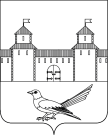 от 17.07.2015г. №279-пО разработке проекта планировки, совмещенного с проектом межевания, территории под строительство линейного объекта: Водовод ООО «Сорочинский МЭЗ» в городе Сорочинске Оренбургской областиВ соответствии со статьями 45,46 Градостроительного кодекса Российской Федерации, со статьями 32, 35, 40 Устава муниципального образования Сорочинский городской округ Оренбургской области, руководствуясь Положением «О порядке подготовки и утверждения документации по планировке территории муниципального образования город Сорочинск Оренбургской области» и поданным заявлением ООО «Сорочинский МЭЗ» от 08.07.2015г. исх. №733 администрация города Сорочинска постановляет:1. Разработать проект планировки совмещенного с проектом межевания, территории под 	строительство линейного объекта: Водовод ООО «Сорочинский МЭЗ» в городе Сорочинске Оренбургской области.Контроль за исполнением настоящего постановления возложить на главного архитектора муниципального образования Сорочинский городской округ Оренбургской области - Крестьянова А.Ф.Постановление вступает в силу со дня подписания и подлежит официальному опубликованию.И. о. главы администрации города Сорочинска                                       Т.П. Мелентьева Разослано: в дело -2 экз. прокуратуре-1 экз.; УАГи КС -1 экз.; информационный бюллетень-1 экз.Администрация города Сорочинска Оренбургской области                                          ПОСТАНОВЛЕНИЕ